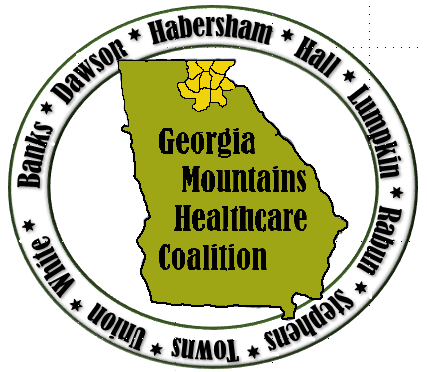 Participants:   Please see list of participants posted to GHA 911.org and www.garegionb.org Convened: 10:00 AM    	Adjourned: 11:45 AMOpening Remarks & IntroductionsCoalition Info/Updates: We continue to update plans and HVA as required by HPP grantRegion B calendar is on the websiteEmails sent to all members frequently with lots of informationWinter storm alerts going on nowState contracted with Emory University for midterm COVID19 After Action Report (AAR)Also contracted with consulting firm for regional Infectious Disease PlanWe sent them our regional plan as requested so they are doing their researchTraining UpdatesTrauma Nursing Core Course (TNCC) Mar 1-2 at Union General HospitalEmergency Nurse Pediatric Course (ENPC), May 10-11 at Habersham County Medical CenterRural Trauma Team Development Course Apr 29 at NGMC LumpkinTactical Emergency Casualty Care Course (TECC) Apr 19-21 in White CountyAll courses are on GEMA Training Registration System (TRS) https://training.gema.ga.gov/TRS/ Requires log in and a Federal ID number Look for email soon regarding these training opportunities:Incident Command Class Situational Awareness and Common Operating Picture Exercise UpdatesTabletop Exercise April 7 thru WebEx, scenario is severe weatherSituational Manual (SitMan) will be shared at the next NGHS Emergency Management Meeting on March 17 which will also be the final exercise planning meetingDuring Tabletop Exercise on WebEx Matthew will guide participants through the questions and scenarioSurvey Monkey will be sent out by email soon for those participating to completePlease register every person at your facility who is participating if they want a certificateFull Scale Exercise In October, still in planning stagesReview of Budget Carryover BudgetReceived carryover funds, this spent on supplies and equipment for facilitiesCOVID budgetUV light system for infection control for NHGS and all EMS ambulances.Numerous needs for PPE, discussed, ordered but hasn’t come in yet2020-2021 Healthcare Coalition BudgetReallocated miney from travel, meetings to PPE and disinfectantPurchased backpacksHosting annual Infectious Disease Conference via WebEx Third wave digital websiteOther Coalition UpdatesRecall on Bioesque electrostatic sprayer batteries, Matthew has more batteries, we would like you to let us know if you need the new batteryAnother open house in the works, may be a survey in advance asking your needsItems allotted will be based on bed countsRemember if you need 3-day emergency supply of PPE contact your EMA who will enter info in WebEOCCommunity Partner UpdatesMatthew Crumpton, NGHSPresented graph of covid inpatients at NGHS (all campuses) -surge and dips with datesCOVID positive census peaked Jan 8 with 355 pts with covid Now decreasingNow taking surgical consult transfers outside region, have some beds open this weekDecrease in ED visitsMatthew has the NGHS AAR to share, let him know if you would like copyReal world incident recently – nitrogen leak at plant, NGHS deployed MD and nurses for triageOver 100 people transported to NGHSCommunity Partner Updates:Public Health, District 2 – Donna Sue CampbellPH now transitioning from testing to vaccinationDistrict 2 has administered 55,000 vaccinesVaccination have moved out of Health Departments to offsite locationsUsing volunteers, part time staff, nursing students, National Guard, EMTs, and EMAsThanks to all EMA’s assisting and supporting vaccine clinicsWe had 3 second dose clinics this week with 600-1000 vaccines given each site Use call center or links on http://phdistrict2.org/ to make appointments or find out when appointments will be availableThe Georgia Department of Public Health https://dph.georgia.gov  “interactive dashboard” with info on total numbers of vaccine statistics including shipped and administeredDPH contracted with MAKO Medical for COVID19 testingInformation and link to registration is on District 2 PH website http://phdistrict2.org/ Public Health District 10 – Elizabeth WilsonThey have one large drive thru open Monday - SaturdayAll Health Departments are vaccinating several days a weekVaccine site at Jackson County Agricultural Center is the next 2 Wednesday, then several more times to be determinedAlso using temp workers, EMS, student nursesAppointments are scheduled onlineFill out the request and you will be called to schedule appt,Currently planning for vulnerable populationsCOVID testing is Monday - WednesdayFrank Daniell, Training and Exercise Coordinator, GDPHKudos to adjusting to training due to restrictionsState may have module to host trainings via TRS which will include on line self-paced trainingEMAG 2021 conference is cancelled, already planning for 2022DPH dashboard, go to site and explore all the information availableThe SNS warehouse is working with partners to open GEMA mass vaccination sites in several locations Feb 22Alexandra Benoit, Vulnerable Populations Coordinator, GDPHPlease continue to update DCH daily reporting by 2 PMHannah Byers, Emergency Preparedness Coordinator, Georgia Health Care AssociationNo updates, please email her if you have question hbyers@ghca.infoLanetta Mathis, Georgia Hospital AssociationSchedule for training for WebEOC, Everbridge, GHA911GHA911 - https://www.surveymonkey.com/r/GHA911forAdministratorsWebEOC – https://www.surveymonkey.com/r/WebEOCtraining2021Everbridge – https://www.surveymonkey.com/r/Everbridgetraining2021Look for the Disaster Readiness Line weekly newsletterARESBob Herrin Banks County ARESmoved radio room, putting up new antennaRon Harris, ARESFirst Sunday Monthly GHA radio net checks are still being done at home instead of at the hospital radio rooms due to COVID19Cassandra Hunter, Viewpoint HealthProvide Behavioral Health wraparound services for youth diagnosed with Mental Illness age 5-21 Providing telehealth servicesaccept all individuals regardless of ability to payShe will send info to Matthew and Donna Sue, we will distribute it out to youWendall Farmer, Chatuge Regional HospitalIncident at Chatuge recently where a person opened fire at outpatient PT departmentTeam reacted appropriatelyCompleting AAR, will share when finishedAdrienne Feinberg, Georgia Hospital AssociationThere is a Community Coalition created with a federal grant with Alliant and Georgia Hospital AssociationIt involves quality initiatives to promote a coalition of healthcareIt is in seven states including GeorgiaNext meetings/WebEx:May 19, 2021Aug 18, 2021Nov 17, 2021Review:NGHS Emergency Management Committee March 17, email with info sent out 2-17-21Registration link for TTX if you want to participate will be coming out soon in an emailGDPH web address https://dph.georgia.gov/  Select “Interactive Dashboard”Complete bioesque disinfectant interest survey by Friday Feb 19, email sent out again 2-17-21 and find survey here:https://www.surveymonkey.com/r/regionbbiossurvey